AdventVorbereitung auf die Ankunft Jesu
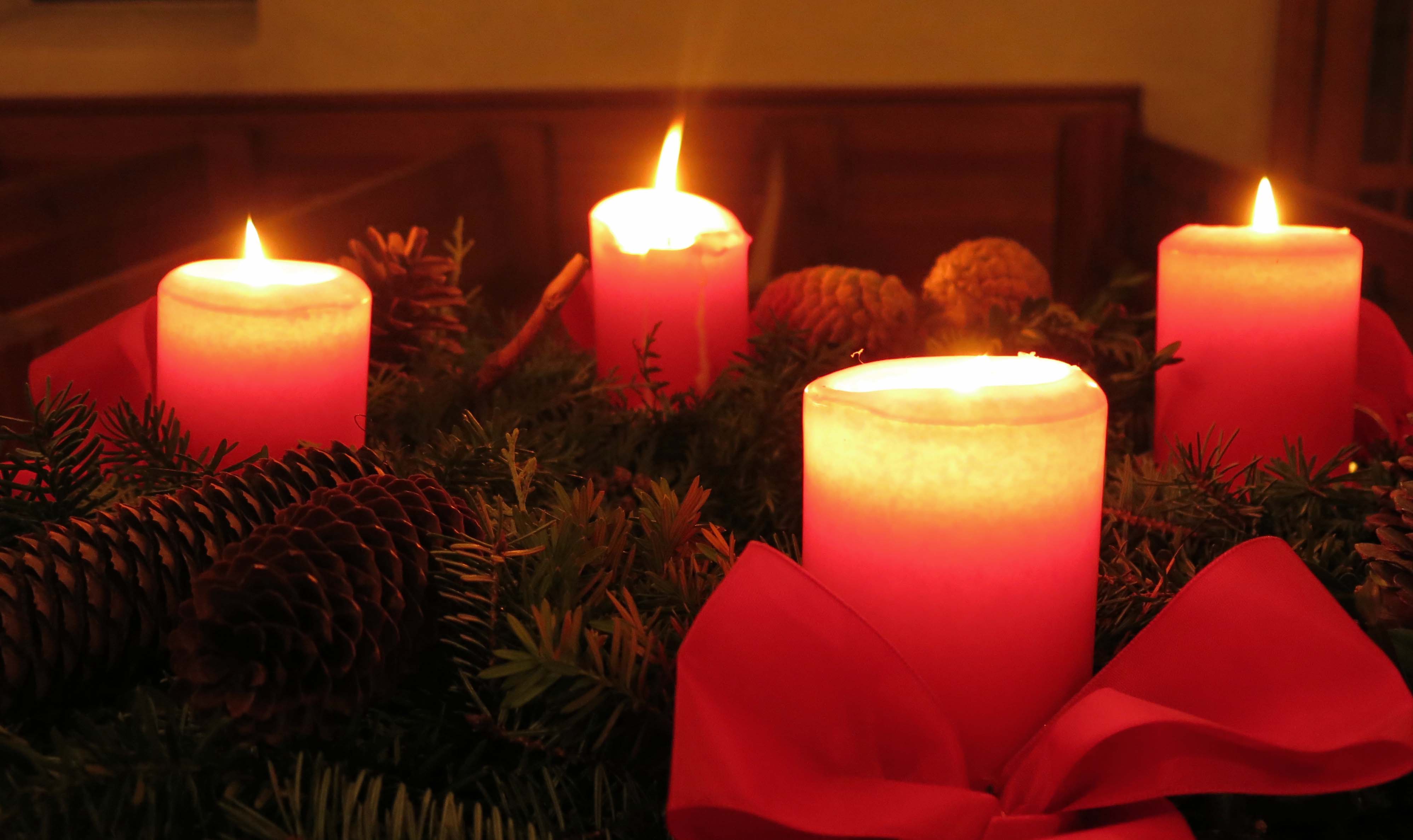 AdventskalenderJeden Sonntag eine weitere Kerze anzündenWeihnachtsgebäckWeihnachtenGeburt Jesu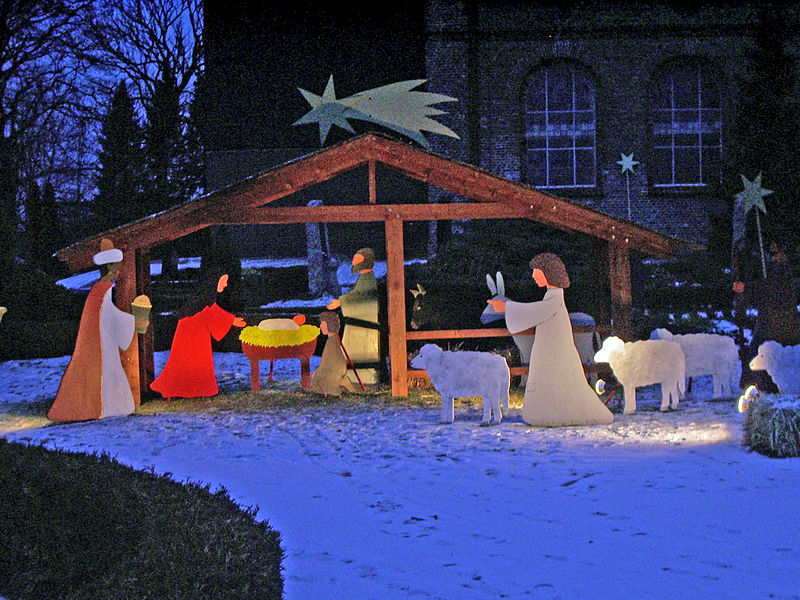 Weihnachtsbaum schmückenWeihnachtsgeschenkeWeihnachtslieder singenChristmette besuchenEpiphanias 
(Hl. Drei könige)Die Weisen aus dem Morgenland verehren das neugeboren Kind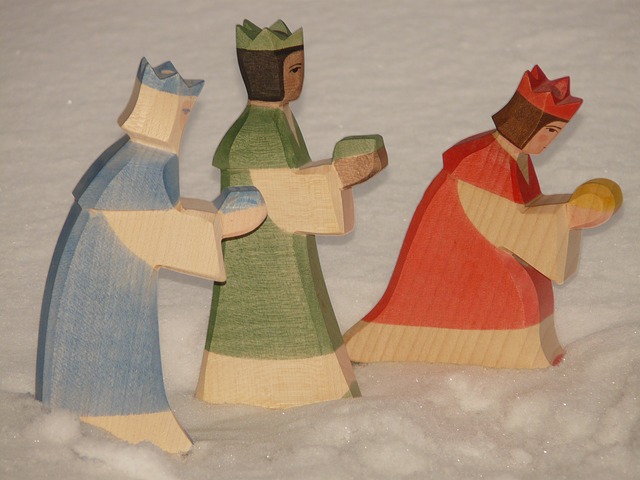 Sternsinger ziehen durch die Straßen und bringen den Menschen einen Segen für das neue JahrGründonnerstagJesus isst zum letzten Mal gemeinsam mit seinen Freunden. 
Daraus wird die erste Abendmahlsfeier. 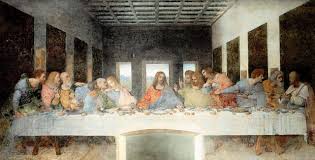 Abendmahlsfeiern in den KirchenKarfreitagJesus wird gekreuzigt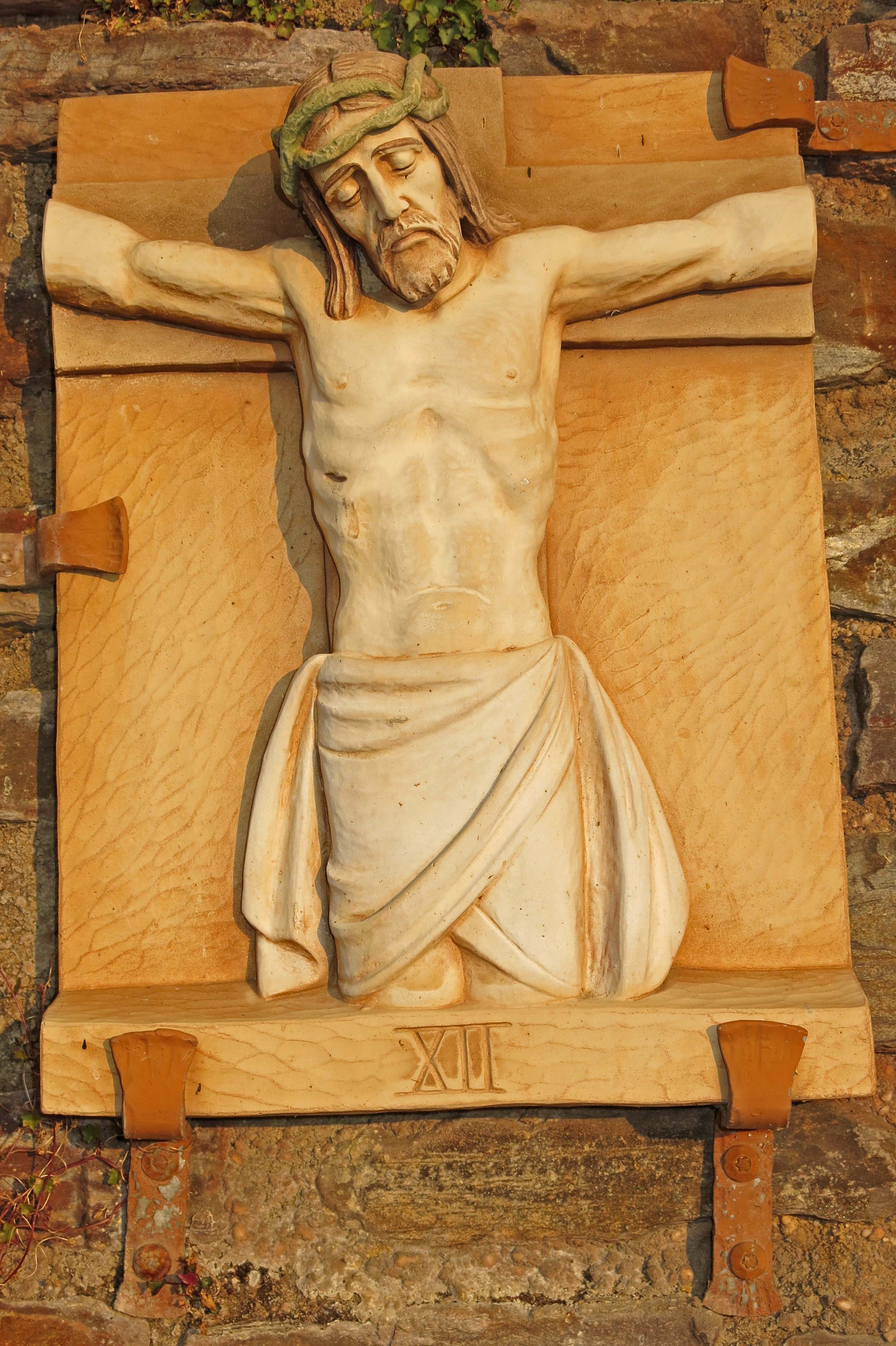 Es wird kein Fleisch gegessenOsternAuferstehung Jesu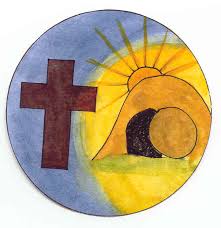 Ostereier bemalenOsternest suchenGeschenkeOsterspaziergangHimmelfahrtJesus kehrt zu seinem Vater zurück (Himmel).
Er ist jetzt für alle Menschen da.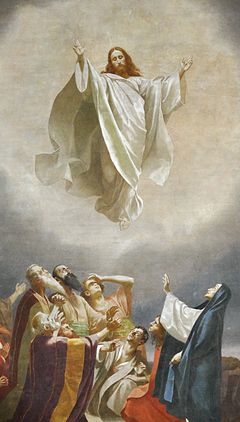 Häufig gibt es „Gottesdienste im Grünen“PfingstenDie Jünger erhalten den Heiligen Geist. 
Dieser Tag wird auch als Geburtstag der Kirche gefeiert.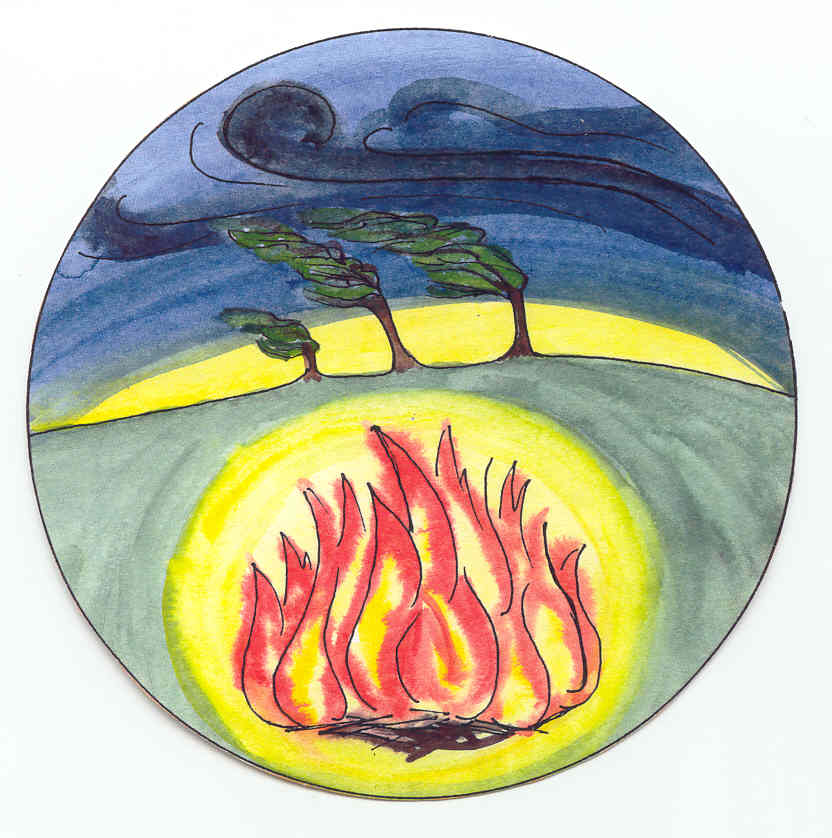 Zu diesem Fest haben sich keine Bräuche entwickelt.Oft gibt es in den Städten und Gemeinden Märkte oder Volksfeste.FronleichnamDies ist ein katholischer Feiertag. Jesus wird gefeiert. Es wird eine Hostie (in ihr ist Jesus unter uns) durch die Straßen getragen.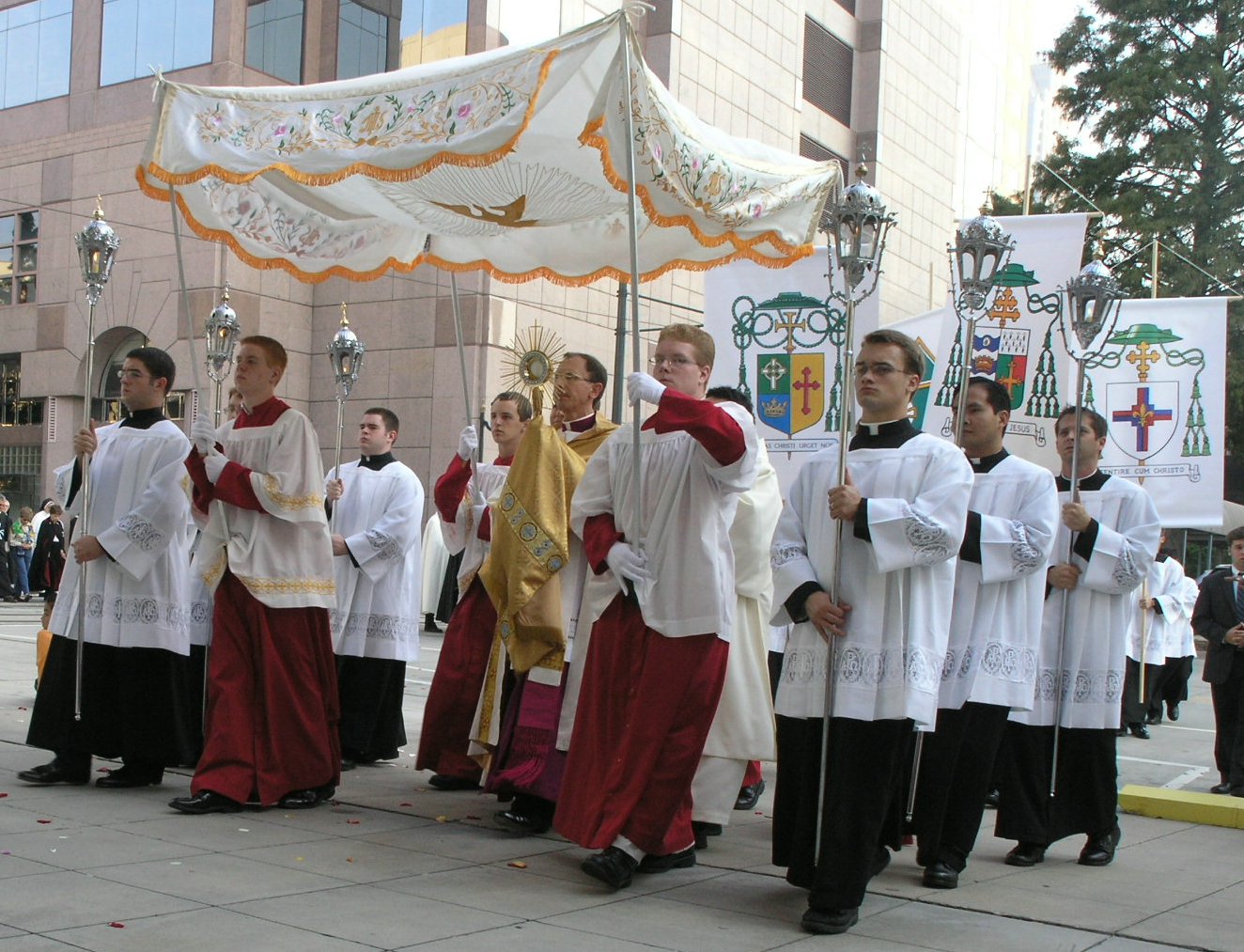 Prozessionen durch die StadtErntedankDank an Gott für die Ernte und die tägliche Nahrung.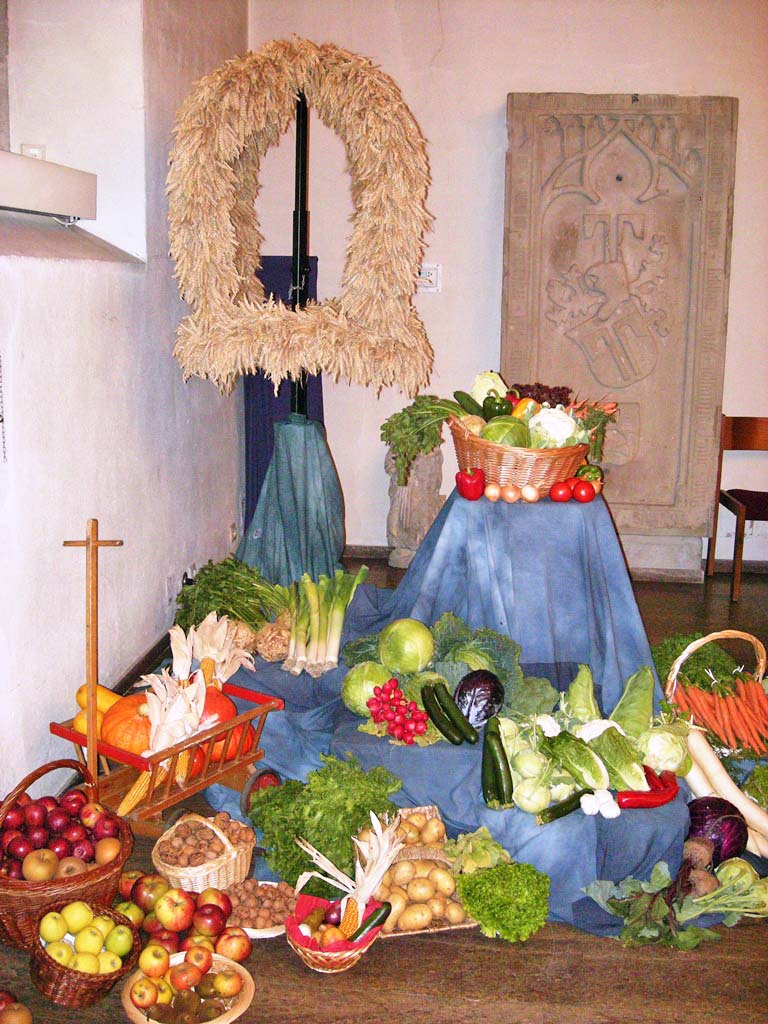 Es werden zuvor Lebensmittel in die Kirche gebracht, die zum Schmücken des Altars verwendet werden. Diese werden anschließend gespendet.Buß- und BettagDies ist ein evangelischer Feiertag, allerdings haben nur die Sachsen an diesem Tag frei.In Liedern und Gebeten bittet man Gott um Vergebung und einen Neuanfang.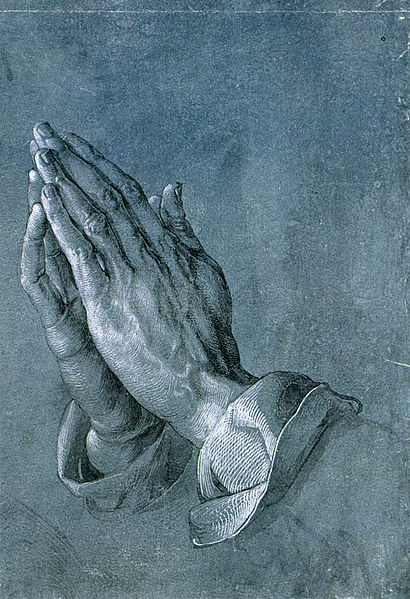 AbendgottesdiensteAllerheiligenDies ist ein katholischer Feiertag.Man erinnert sich an Menschen, die im Glauben ein Vorbild waren (Heilige) und denkt an die Verstorbenen.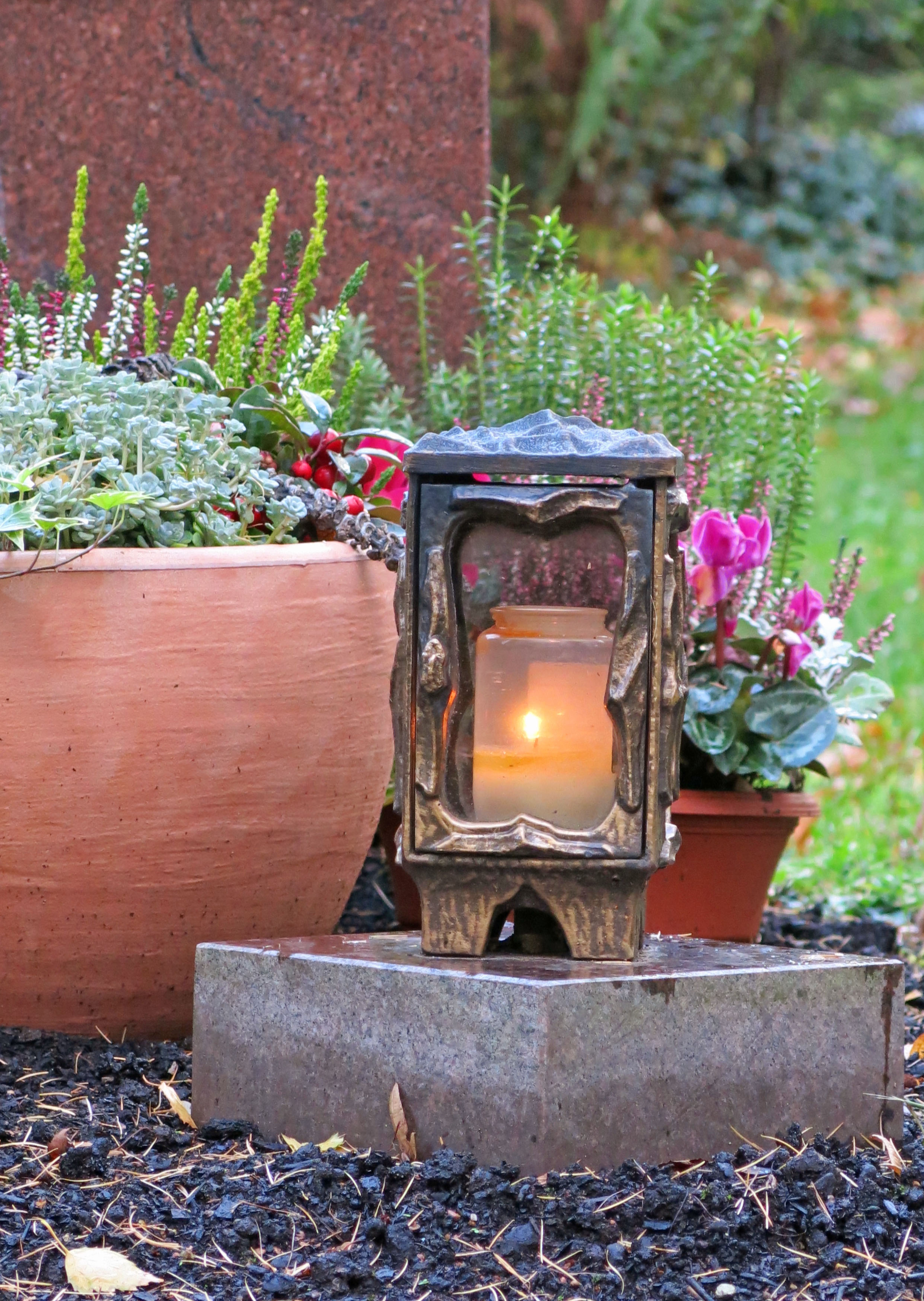 Die Gräber werden schön geschmückt und mit einer Kerze versehen.